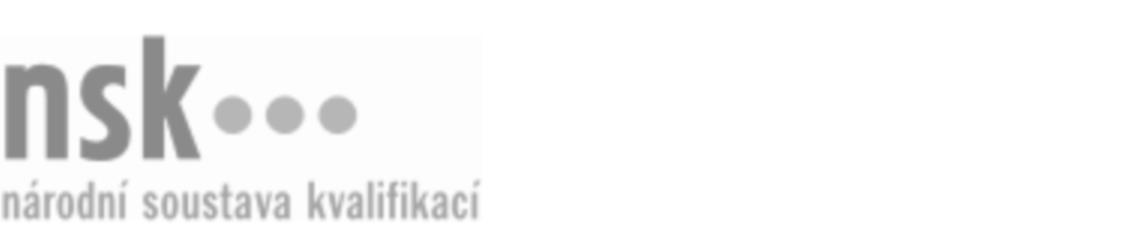 Kvalifikační standardKvalifikační standardKvalifikační standardKvalifikační standardKvalifikační standardKvalifikační standardKvalifikační standardKvalifikační standardMontážník/montážnice nábytkových sestav (kód: 33-042-H) Montážník/montážnice nábytkových sestav (kód: 33-042-H) Montážník/montážnice nábytkových sestav (kód: 33-042-H) Montážník/montážnice nábytkových sestav (kód: 33-042-H) Montážník/montážnice nábytkových sestav (kód: 33-042-H) Montážník/montážnice nábytkových sestav (kód: 33-042-H) Montážník/montážnice nábytkových sestav (kód: 33-042-H) Autorizující orgán:Ministerstvo průmyslu a obchoduMinisterstvo průmyslu a obchoduMinisterstvo průmyslu a obchoduMinisterstvo průmyslu a obchoduMinisterstvo průmyslu a obchoduMinisterstvo průmyslu a obchoduMinisterstvo průmyslu a obchoduMinisterstvo průmyslu a obchoduMinisterstvo průmyslu a obchoduMinisterstvo průmyslu a obchoduMinisterstvo průmyslu a obchoduMinisterstvo průmyslu a obchoduSkupina oborů:Zpracování dřeva a výroba hudebních nástrojů (kód: 33)Zpracování dřeva a výroba hudebních nástrojů (kód: 33)Zpracování dřeva a výroba hudebních nástrojů (kód: 33)Zpracování dřeva a výroba hudebních nástrojů (kód: 33)Zpracování dřeva a výroba hudebních nástrojů (kód: 33)Zpracování dřeva a výroba hudebních nástrojů (kód: 33)Týká se povolání:Montážník nábytkových sestavMontážník nábytkových sestavMontážník nábytkových sestavMontážník nábytkových sestavMontážník nábytkových sestavMontážník nábytkových sestavMontážník nábytkových sestavMontážník nábytkových sestavMontážník nábytkových sestavMontážník nábytkových sestavMontážník nábytkových sestavMontážník nábytkových sestavKvalifikační úroveň NSK - EQF:333333Odborná způsobilostOdborná způsobilostOdborná způsobilostOdborná způsobilostOdborná způsobilostOdborná způsobilostOdborná způsobilostNázevNázevNázevNázevNázevÚroveňÚroveňOrientace v technických podkladech pro montáž nábytku a interiérových prvkůOrientace v technických podkladech pro montáž nábytku a interiérových prvkůOrientace v technických podkladech pro montáž nábytku a interiérových prvkůOrientace v technických podkladech pro montáž nábytku a interiérových prvkůOrientace v technických podkladech pro montáž nábytku a interiérových prvků33Volba postupu práce, způsobu zpracování, nástrojů a materiálů pro montáž nábytku a interiérových prvkůVolba postupu práce, způsobu zpracování, nástrojů a materiálů pro montáž nábytku a interiérových prvkůVolba postupu práce, způsobu zpracování, nástrojů a materiálů pro montáž nábytku a interiérových prvkůVolba postupu práce, způsobu zpracování, nástrojů a materiálů pro montáž nábytku a interiérových prvkůVolba postupu práce, způsobu zpracování, nástrojů a materiálů pro montáž nábytku a interiérových prvků33Manipulace s nábytkem a ostatními doplňkovými výrobkyManipulace s nábytkem a ostatními doplňkovými výrobkyManipulace s nábytkem a ostatními doplňkovými výrobkyManipulace s nábytkem a ostatními doplňkovými výrobkyManipulace s nábytkem a ostatními doplňkovými výrobky33Úprava dřevěných, plastových a dalších materiálů vrtáním otvorů a začištění elektrickými a ručními nástroji a nářadímÚprava dřevěných, plastových a dalších materiálů vrtáním otvorů a začištění elektrickými a ručními nástroji a nářadímÚprava dřevěných, plastových a dalších materiálů vrtáním otvorů a začištění elektrickými a ručními nástroji a nářadímÚprava dřevěných, plastových a dalších materiálů vrtáním otvorů a začištění elektrickými a ručními nástroji a nářadímÚprava dřevěných, plastových a dalších materiálů vrtáním otvorů a začištění elektrickými a ručními nástroji a nářadím33Rozměrové vrtání a montáž kotevní technikyRozměrové vrtání a montáž kotevní technikyRozměrové vrtání a montáž kotevní technikyRozměrové vrtání a montáž kotevní technikyRozměrové vrtání a montáž kotevní techniky33Montáž nábytku a interiérových prvkůMontáž nábytku a interiérových prvkůMontáž nábytku a interiérových prvkůMontáž nábytku a interiérových prvkůMontáž nábytku a interiérových prvků33Montáž a sestavování dalších prvků interiérového zařízeníMontáž a sestavování dalších prvků interiérového zařízeníMontáž a sestavování dalších prvků interiérového zařízeníMontáž a sestavování dalších prvků interiérového zařízeníMontáž a sestavování dalších prvků interiérového zařízení33Nakládání s odpadem v nábytkářstvíNakládání s odpadem v nábytkářstvíNakládání s odpadem v nábytkářstvíNakládání s odpadem v nábytkářstvíNakládání s odpadem v nábytkářství33Zaznamenávání technických údajů a výsledků práce při montáži nábytkuZaznamenávání technických údajů a výsledků práce při montáži nábytkuZaznamenávání technických údajů a výsledků práce při montáži nábytkuZaznamenávání technických údajů a výsledků práce při montáži nábytkuZaznamenávání technických údajů a výsledků práce při montáži nábytku33Montážník/montážnice nábytkových sestav,  28.03.2024 23:37:59Montážník/montážnice nábytkových sestav,  28.03.2024 23:37:59Montážník/montážnice nábytkových sestav,  28.03.2024 23:37:59Montážník/montážnice nábytkových sestav,  28.03.2024 23:37:59Strana 1 z 2Strana 1 z 2Kvalifikační standardKvalifikační standardKvalifikační standardKvalifikační standardKvalifikační standardKvalifikační standardKvalifikační standardKvalifikační standardPlatnost standarduPlatnost standarduPlatnost standarduPlatnost standarduPlatnost standarduPlatnost standarduPlatnost standarduStandard je platný od: 21.10.2022Standard je platný od: 21.10.2022Standard je platný od: 21.10.2022Standard je platný od: 21.10.2022Standard je platný od: 21.10.2022Standard je platný od: 21.10.2022Standard je platný od: 21.10.2022Montážník/montážnice nábytkových sestav,  28.03.2024 23:37:59Montážník/montážnice nábytkových sestav,  28.03.2024 23:37:59Montážník/montážnice nábytkových sestav,  28.03.2024 23:37:59Montážník/montážnice nábytkových sestav,  28.03.2024 23:37:59Strana 2 z 2Strana 2 z 2